В целях реализации Указа Президента Российской Федерации 
от 7 мая 2018 года № 204 «О национальных целях и стратегических задачах развития Российской Федерации на период до 2024 года», протокола заседания президиума Совета при Президенте Российской Федерации по стратегическому развитию и национальным проектам от 24.12.2018 № 16, Указа Губернатора Свердловской области от 24.08.2018 № 396-УГ «О реализации Указа Президента Российской Федерации от 7 мая 2018 года № 204 «О национальных целях и стратегических задачах развития Российской Федерации на период до 2024 года», протоколов заседаний Совета при Губернаторе Свердловской области по приоритетным стратегическим проектам Свердловской области от 17.12.2018 № 18 и от 11.09.2019 №23 и протокола заседания Правительства Свердловской области от 08.10.2019 № 28, распоряжения Правительства Свердловской области  от 17.02.2020 № 46-РП «Об утверждении Плана организационных мероприятий («дорожной карты»), направленных на обеспечение достижения органами местного самоуправления муниципальных образований, расположенных на территории Свердловской области, целевых показателей региональной составляющей национального проекта «Культура», в соответствии с распоряжением Министерства культуры Российской Федерации от 19.04.2019 № Р-655 «Об утверждении статистической методологии расчета показателей национального проекта «Культура», федеральных проектов «Культурная среда», «Творческие люди», «Цифровая культура»ПОСТАНОВЛЯЮ:Утвердить План организационных мероприятий («дорожную карту»),  направленных на обеспечение достижения муниципального компонента региональной составляющей национального проекта «Культура», установленного  Волчанскому городскому округу (далее – «дорожная карта») (прилагается).Директору Муниципального автономного учреждения культуры «Культурно-досуговый центр» Волчанского городского округа Изосимовой Р.Р. обеспечить реализацию «дорожной карты», утвержденной настоящим постановлением. Настоящее постановление разместить на официальном сайте Волчанского городского округа в сети Интернет (www. volchansk-adm.ru). Контроль за исполнением настоящего постановления возложить на заместителя главы администрации Волчанского городского округа по социальным вопросам Бородулину И.В.Глава городского округа                                                                   А.В. ВервейнПЛАНорганизационных мероприятий  («дорожной карты»), направленных на обеспечение достижения муниципального компонента региональной составляющей национального проекта «Культура», установленного Волчанскому городскому округуГлава 1. ОБЩИЕ ПОЛОЖЕНИЯ1. План мероприятий по достижению целевых показателей муниципальной составляющей национального проекта «Культура» разработан в целях поэтапного достижения целевых показателей региональной составляющей национального проекта «Культура».2. Цель «дорожной карты» является:1)	увеличение к 2024 году на 15% числа посещений организаций культуры, расположенных на территории Волчанского городского округа;2)   увеличение к 2024 году в 5 раз числа обращений к цифровым ресурсам культуры.3. Сроки реализации «дорожной карты»: 2019 – 2024 годы.4. Организационные мероприятия по реализации «дорожной карты»:Показатели и результаты муниципального компонентарегиональной составляющей национального проекта «Культура» в ВОЛЧАНСКОМ ГОРОДСКОМ ОКРУГЕ 1. Увеличение числа посещений организаций культурыТаблица 1________________________________* Базовое значение, устанавливаемое муниципальному образованию на основании данных из соответствующей формы федерального статистического наблюдения или ведомственной статистики по каждому направлению деятельности за 2017 год.** Базовое значение, умноженное на процент прироста, установленный на соответствующий год реализации, по каждому направлению деятельности.2. Увеличение числа обращений к цифровым ресурсам в сфере культурыТаблица 23. Показатели и результаты муниципального компонента регионального проекта «Обеспечение качественно нового уровня развития инфраструктуры культуры («Культурная среда») (Свердловская область)»Таблица 34. Показатели и результаты муниципального компонента регионального проекта «Создание условий для реализации творческого потенциала нации («Творческие люди») (Свердловская область)» Таблица 45. Показатели и результаты муниципального компонента регионального проекта «Цифровизация услуг и формирование информационного пространства в сфере культуры («Цифровая культура») (Свердловская область)»Таблица 5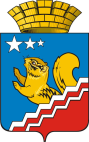 Свердловская областьГЛАВА ВОЛЧАНСКОГО ГОРОДСКОГО ОКРУГАпостановление10.03.2020 год                                                		                                                 № 91г. ВолчанскОб утверждении Плана организационных мероприятий  («дорожной карты»), направленных на обеспечение достижения муниципального компонента региональной составляющей национального проекта «Культура», установленного Волчанскому городскому округуУТВЕРЖДЕНПостановлением главыВолчанского городского округаот 10 марта 2020 г. № 91«Об утверждении Плана организационных мероприятий  («дорожной карты»), направленных на обеспечение достижения муниципального компонента региональной составляющей национального проекта «Культура», установленного Волчанскому городскому округу»№Мероприятия представителейРезультатСрок исполненияОтветственный исполнительУчастие Муниципального автономного учреждения культуры «Культурно-досуговый центр» в семинарах, совещаниях,   других мероприятиях, направленных на информационное сопровождение плана организационных мероприятий («дорожной карты»)Участие в семинарах, совещаниях, консультацияхежегодноМуниципальное автономное учреждение культуры «Культурно-досуговый центр» Волчанского городского округаЗаключение соглашения между администрацией Волчанского городского округа и Министерством культуры Свердловской области о взаимодействии по достижению целевых показателей и реализации мероприятий национального проекта «Культура» в Волчанском городском округесоглашения2019–2024 годыМуниципальное автономное учреждение культуры «Культурно-досуговый центр» Волчанского городского округаУтверждение, корректировка плана организационных мероприятий («дорожной карты»)  постановление главы Волчанского городского округа2019–2024 годы,по мере необходимостиМуниципальное автономное учреждение культуры «Культурно-досуговый центр» Волчанского городского округаУчастие  Муниципального автономного учреждения культуры «Культурно-досуговый центр» Волчанского городского округа в федеральных и областных конкурсных отборах, проводимых в рамках реализации национального проекта «Культура» (далее – конкурсные отборы)заявкиМуниципального автономного учреждения культуры «Культурно-досуговый центр» Волчанского городского округа2019–2024 годы,по мере необходимостиМуниципальное автономное учреждение культуры «Культурно-досуговый центр» Волчанского городского округаУчастие Централизованной Библиотечной системы, Муниципального краеведческого музея и  Дома культуры в конкурсных отборах, направленных на:  создание модельных муниципальных библиотек;предоставление грантов коллективам самодеятельного художественного творчества;мультимедиа-гидов 
по экспозициям и выставочным проектам и др.результаты конкурсных  отборов2019–2024 годыпо мере необходимостиМуниципальное автономное учреждение культуры «Культурно-досуговый центр» Волчанского городского округаМониторинг достижения целевых показателей плана организационных мероприятий («дорожной карты»)протокол заседания комиссии по итогам выполнения показателей установленных в «дорожной карте»ежеквартальноМуниципальное автономное учреждение культуры «Культурно-досуговый центр» Волчанского городского округаСбор отчетной информации в целях осуществления мониторинга достижения целевых показателей плана организационных мероприятий («дорожной карты»)отчетная информация Муниципального автономного учреждения культуры «Культурно-досуговый центр» Волчанского городского округаежеквартальноДиректор муниципального автономного учреждения культуры «Культурно-досуговый центр» Волчанского городского округаИнформационное сопровождение реализации мероприятий национального проекта «Культура» в Волчанском городском округематериалы, размещенные в средствах массовой информации2019–2024 годыМуниципальное автономное учреждение культуры «Культурно-досуговый центр» Волчанского городского округаПриложение к Соглашению от 10.03.2020  № 91Номер строкиНаименование показателяБазовое значение 2017 годИсточник данныхПлановое значениеПлановое значениеПлановое значениеПлановое значениеПлановое значениеПлановое значениеНомер строкиНаименование показателяБазовое значение 2017 годИсточник данных2019год2020год2021год2022год2023год2024год123456789103.Количество посещений музеев, тыс. человек6,50форма федерального статистического наблюдения № 8-НК «Сведения о деятельности музея»6,636,837,027,157,227,284.Прирост посещений музеев, процентов100,0102,0105,0108,0110,0111,0112,05.Количество посещений общедоступных (публичных) библиотек, тыс. человек44,68форма федерального статистического наблюдения 
№ 6-НК «Сведения об общедоступной (публичной) библиотеке»45,1245,5746,0247,8049.1451.386.Прирост посещений общедоступных (публичных) библиотек, процентов100,0101,0102,0103,0107,0110,0115,07.Количество посещений культурно-массовых мероприятий клубов и домов культуры, тыс. человек11,91форма федерального статистического наблюдения № 7-НК «Сведения об организации культурно-досугового типа» 12,2712,5112,7513,2213,4613,708.Прирост посещений культурно-массовых мероприятий клубов и домов культуры, процентов100,0103,0105,0107,0111,0113,0115,09.Количество участников клубных формирований, тыс. человек0,639форма федерального статистического наблюдения № 7-НК «Сведения об организации культурно-досугового типа»0,6450,6520,6580,6580,6650,67110.Прирост участников клубных формирований, процентов100,0101,0102,0103,0103,0104,0105,011.Количество учащихся детских школ искусств по видам искусств и училищ, тыс. человек0,100формы федерального статистического наблюдения № 1-ДШИ «Сведения о детской музыкальной, художественной, хореографической школе и школе искусств» и№ СПО-1 
«Об утверждении статистического инструментария для организации Министерством образования и науки Российской Федерации федерального статистического наблюдения за деятельностью образовательных организаций»0,1000,1000,1000.1000,1000,10012.Прирост учащихся в детских школах искусств и училищах, процентов100,0100,0100,0100,0100,0100,0100,0Номер строкиНаименование показателяПериод реализацииПериод реализацииПериод реализацииПериод реализацииПериод реализацииПериод реализацииНомер строкиНаименование показателя2019 год2020 год2021 год2022 год2023 год2024 год1.Количество обращений к порталу «культура-урала.рф», единиц80115160240305400Номер строкиНаименование результата/показателяПериод реализацииПериод реализацииПериод реализацииПериод реализацииПериод реализацииПериод реализацииНомер строкиНаименование результата/показателя2019 год 2020 год2021 год2022 год2023 год2024 год1.Реновация муниципальных учреждений отрасли культуры, единиц02.Обеспечение детских школ искусств необходимыми инструментами, оборудованием и материалами, единиц03.Создание (реконструкция) и капитальный ремонт культурно-досуговых учреждений в сельской местности, единиц04.Создание модельных муниципальных библиотек, единиц05.Оснащение оборудованием кинозалов, единиц06.Оснащение оборудованием с подготовленным субтитрированием и тифлокомментированием, единиц0Номер строкиНаименование результата/показателяПериод реализацииПериод реализацииПериод реализацииПериод реализацииПериод реализацииПериод реализацииНомер строкиНаименование результата/показателя2019 год2020 год2021 год2022 год2023 год2024 год1.Повышение квалификации творческих и управленческих кадров в сфере культуры на базе центров непрерывного образования и повышения квалификации творческих и управленческих кадров в сфере культуры, человек0355452.Количество добровольцев, вовлеченных в сферу культуры, человек010152025303.Предоставление грантов коллективам самодеятельного художественного творчества, постоянно действующим на территории Свердловской области, единиц 0Номер строкиНаименование результата/показателяПериод реализацииПериод реализацииПериод реализацииПериод реализацииПериод реализацииПериод реализацииНомер строкиНаименование результата/показателя2019 год2020 год2021 год2022 год2023 год2024 год1.Создание виртуальных концертных залов, единиц02.Создание мультимедиагидов по экспозициям и выставочным проектам, единиц0